DOSSIER DE PRIORITE DE MUTATION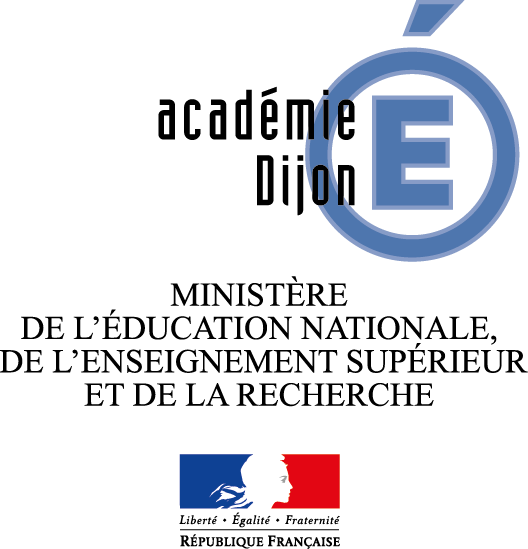 INTER-ACADEMIQUEAU TITRE DU HANDICAPDemande formulée pour la rentrée 2017Dossier à retourner avant le mardi 6 décembre 2016Tout dossier incomplet ne pourra être instruit					Nom :	……………………………………………… Date de naissance :…………………………………Prénom :………………………………………………………………………………………………….……Téléphone fixe : ………………………………….portable : ………………………………………….……Adresse : ……………………………………………………………………………………………….……..…………………………………………………………………………………………………………….……Mail : …………………………………………………………………………………………………….…….Situation Familiale :  Marié(e)		 Pacsé(e)		  Célibataire/concubin(e)		 Divorcé(e) Nombre d’enfant(s) :………………………………….Situation Professionnelle : Corps / grade :…………………………………………………………………………….…………….……Discipline :…………………………………………………………………………………….……...............Etablissement (s) :………………………………………………………………………….………….…….Personne concernée : 1 L’intéressé(e)		 Conjoint(e)		 EnfantDossier médical de la personne concernée (enseignant(e) ou conjoint(e) ou enfant) : Bilan détaillé et récent de la situation médicale (établi par le spécialiste ou le généraliste), précisant la nature et l’histoire de la pathologie, les traitements antérieurs et/ou en cours, les perspectives évolutives, le retentissement professionnel tel que les arrêts de travail pour congé maladie au cours des trois dernières années, et éventuellement la prescription de tierce personne…Nécessité de joindre la photocopie de toutes les pièces utiles (bulletin d’hospitalisation, compte-rendu opératoire, interprétation d’imagerie médicale, bilan biologique, prise en charge rééducative…)  RQTH  (photocopie obligatoire)		 En cours (accusé réception obligatoire) Autre (AAH, reconnaissance d’invalidité, notification MDPH d’orientation scolaire…) avec photocopie de l’attestation (ou des attestations) à joindre obligatoirement au dossier. Vœux :.......................................................................................................................................................................................................................................................................................................................................................................................................................................................................................................................................................................................................................................................................................................................................................................................................................................................................................................................................................................................................................................................................................................................................................................................................................................................................................................Motivation :En quoi la mutation sollicitée améliorera-t-elle les conditions de vie de la personne handicapée ?Les demandes de priorité de mutation au titre du handicap étant étudiées exclusivement sur dossier, il importe de répondre précisément à cette question en indiquant notamment le lien entre la pathologie, l’accessibilité aux soins et les contraintes géographiques qui résultent de l’état de santé (comme par exemple accès à une structure ou à un protocole spécifique de soins spécialisés, nécessité d’aménagements de l’habitat…)……………………………………………………………………………………………………………………………………………………………………………………………………………………………………………………………………………………………………………………………………………………………………………………………………………………………………………………………………………………………………………………………………………………………………………………………………………………………………………………………………………………………………………………………………………………………………………………………………………………………………………………………………………………………………………………………………………………………………………………………………………………………………………………………………………………………………………………………………………………………………………………………………………………………………………………………………………………………………………………………………………………………………………………………………………………………………………………………………………………………………………………………………………………………………………………………………………………………………………………………………………………………………………………………………………………………………………………………………………………………………………………………………………………………………………………………………………………………………………………………………………………………………………………………………………………………………………………………………………………………………………………………………………………………………………………………………………………………………………………………………………………………………………………………………………………………………………………………………………………………………………………………………………………………………………………………………………………………………………………………………………………………………………………………………………………………………………………………………………………………………………………………………………………………………………………………………………………………………………………………………………………………………………………………………………………………………………………………………………………………………………………………………………………………………………………………………………………………………………………………………………………………………………………………………………………………………………………………………………………………………………………………………………………………………………………………………………………………………………………………………………………………………………………………………………………………………………………………………………………………………………………………………………………………………………………………………………………………………………………………………………………………………………………………………………………………………………………………………………………………………………………………………………………………………………………………………………………………………………………………………………………………………………………………………………………………………………………………………………………………………………………………………………………………………………………………………………………………………………………………………………………………………………………………………………………………………………………………………………………………………………………………………………………………………………………………………………………………………………………………………………………………………………………………………………………………………………………………………………………………………………………………………………………………………………………………………………………………………………………………………………………………………………………………………………………………………………………………………………………………………………………………………………………………………………………………………………………………………………………………………………………………………………………………………………………………………………………………………………………………………………………………………………………………………………………………………………………………………………………………………………………………………………………………………………………………………………………………………………………………………………………………………………………………………………………………………………………………………………………………………………………………………………………………………………………………………………………………………………………………………………………………………………………………………………………………………………………………………………………………………………………………………………………………………………………………………………………………………………………………………………………………………………………………………………………………………………………………………………………………………………………………………………………………………………………………………………………………………………………………………………………………………………………………………………………………………………………………………………………………………………………………………………………………………………………………………………………………………………………………………………………………………………………………………………………………………………………………………………………………………………………………………………………………………………………………………………………………………………………………………………………………………………………………………………………………………………………………………………………………………………………………………………………………………………………………………………………………………………………………………………………………………………………………………………………………………………………………………………………………………………………………………………………………………………………………………………………………………………………………………………………………………………………………………………………………………………………………………………………………………………………………………………………………………………………………………………………………………………………………………………………………………………………………………………………………………………………………………………………………………………………………………………………………………………………………………………………………………………………………………………………………………………………………………………………………………………………………………………………………………………………………………………………………………………………………………………………………………………………………………………………………………………………………………………………………………………………………………………………………………………………………………………………………………………………………………………………………………………………………………………………………………………………………………………………………………………………………………………………………………………………………………………………………………………………………………………………………………………………………………………………………………………………………………………………………………………………………………………………………………………………………………………………………………………………………………………………………………………………………………………………………………………………………………………………………………………………………………………………………………………………………………………………………………………………………………………………………………………………………………………………………………………………………………………………………………………………………………………………………………………………………………………………………………………………………………………………………………………………………………………………………………………………………………………………………………………………………………………………………………………………………………………………………………………………………………………………………………………………………………………………………………………………………………………………………………………………………………………………………………………………………………………………………………………………………………………………………………………………………………………………………………………………………………………………………………………………………………………………………………………………………………………………………………………………………………………………………………………………………………………………………………………………………………………………………………………………………………………………………………………………………………………………………………………………………………………………………………………………………………………………………………………………………………………………………………………………………………………………………………………………………………………………………………………………………………………………………………………………………………………………………………………………………………………………………………………………………………………………………………………………………………………………………………………………………………………………………………………………………………………………………………………………………………………………………………………………………..………………………………………………………………………………………………………………………………………………………………………………………………………………………………………………………………………………………………………………………………………………………………………………………………………………………………………………………………………………………………………………………………………………………………………………………………………………………………………………………………………………………………………………………………………………………………………………………………………………………………………………………………………………………………………………………………………………………………………………………………………………………………………………………………………………………………………………………………………………………………………………………………………………………………………………………………………………………………………………………………………………………………………………………………………………………………………………………………………………………………………………………………………………………………………………………………………………………………………………………………………………………………………………………………………………Date : 								Signature : Renvoyer le dossier de priorité au titre du handicap complété avec les pièces jointes pourle mardi 6 décembre 2016, terme de rigueur à l’adresse suivante :